Lytchett Minster and Upton Gardening Clubwww.lmugc.org.ukOn Thursday 25th April 2019Bob AyresWill present‘The Rivers of Dorset’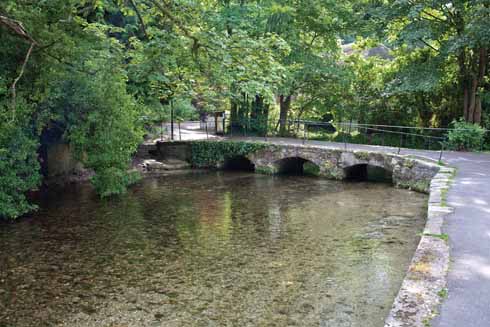 At Upton Community Centre at 7.30pm(Non members are welcome to join us at £3 each,(tea and biscuits included.)